187/20188/20189/20190/20191/20192/20Mineral Titles Act 2010NOTICE OF LAND CEASING TO BE A MINERAL TITLE AREAMineral Titles Act 2010NOTICE OF LAND CEASING TO BE A MINERAL TITLE AREATitle Type and Number:Exploration Licence 29841Area Ceased on:26 May 2020Area:14 Blocks, 40.53 km²Locality:WONARAHName of Applicant(s)/Holder(s):100% MINEMAKERS AUSTRALIA PTY LTD* [ACN. 081 911 917]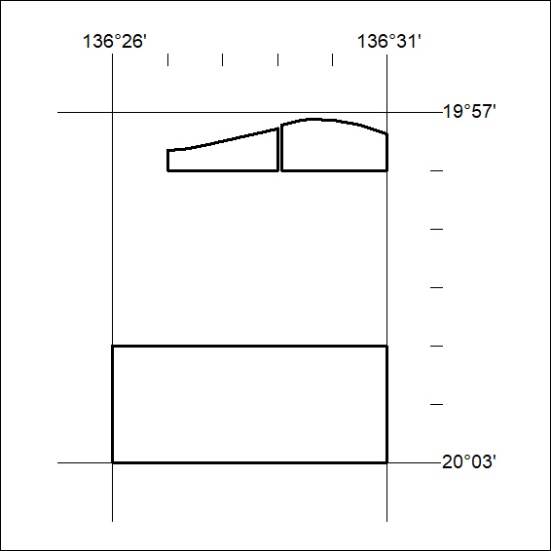 (Area now amalgamated into Exploration Licence 32359 under  s102 – EL moratorium period does not apply)(Area now amalgamated into Exploration Licence 32359 under  s102 – EL moratorium period does not apply)Mineral Titles Act 2010NOTICE OF LAND CEASING TO BE A MINERAL TITLE AREAMineral Titles Act 2010NOTICE OF LAND CEASING TO BE A MINERAL TITLE AREATitle Type and Number:Exploration Licence 31477Area Ceased on:26 May 2020Area:18 Blocks, 58.10 km²Locality:WONARAHName of Applicant(s)/Holder(s):100% MINEMAKERS AUSTRALIA PTY LTD* [ACN. 081 911 917]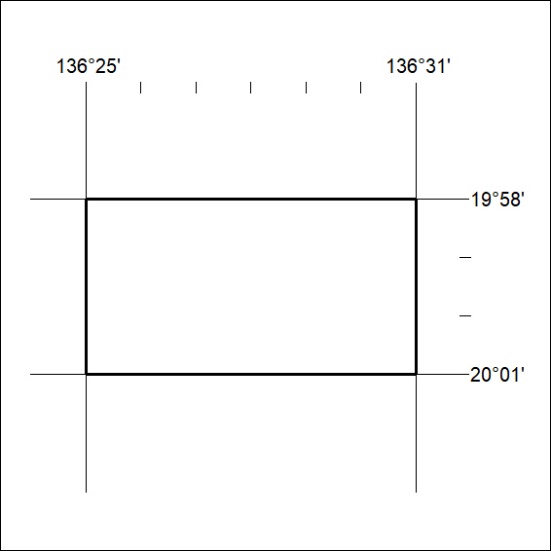 (Area now amalgamated into Exploration Licence 32359 under  s102 – EL moratorium period does not apply)(Area now amalgamated into Exploration Licence 32359 under  s102 – EL moratorium period does not apply)Mineral Titles Act 2010NOTICE OF LAND CEASING TO BE A MINERAL TITLE AREAMineral Titles Act 2010NOTICE OF LAND CEASING TO BE A MINERAL TITLE AREATitle Type and Number:Exploration Licence 31926Area Ceased on:28 May 2020Area:35 Blocks, 109.92 km²Locality:LIMBLAName of Applicant(s)/Holder(s):100% MAY DOWNS RESOURCES PTY LTD [ACN. 624 302 530]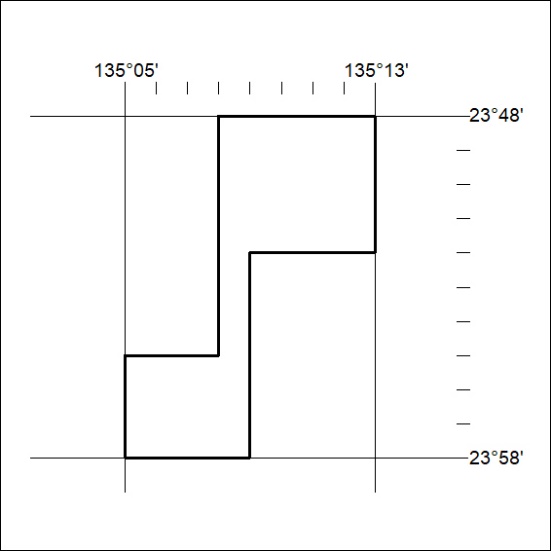 Mineral Titles Act 2010NOTICE OF LAND CEASING TO BE A MINERAL TITLE AREAMineral Titles Act 2010NOTICE OF LAND CEASING TO BE A MINERAL TITLE AREATitle Type and Number:Exploration Licence 32227Area Ceased on:26 May 2020Area:1 Block, .18 km²Locality:WONARAHName of Applicant(s)/Holder(s):100% MINEMAKERS AUSTRALIA PTY LTD* [ACN. 081 911 917]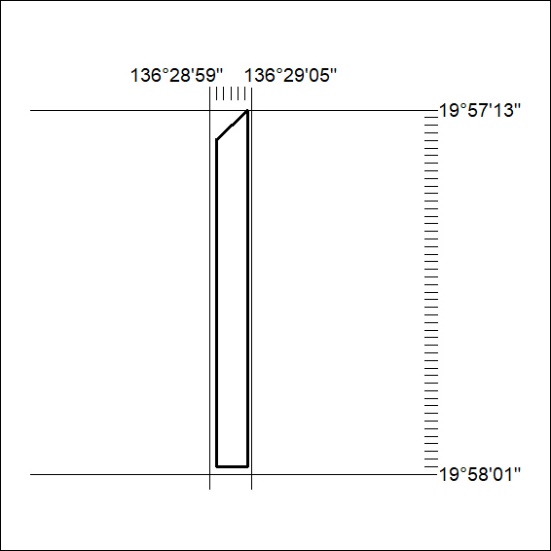 (Area now amalgamated into Exploration Licence 32359 under  s102 – EL moratorium period does not apply)(Area now amalgamated into Exploration Licence 32359 under  s102 – EL moratorium period does not apply)Mineral Titles Act 2010Mineral Titles Act 2010NOTICE OF LAND CEASING TO BE A MINERAL TITLE AREANOTICE OF LAND CEASING TO BE A MINERAL TITLE AREATitle Type and Number:Extractive Mineral Permit 26343Area ceased on:27 May 2020Area:22.00 HectareLocality:NOONAMAHName of Applicants(s)Holder(s):100% OSTOJIC GROUP PTY LTD* [ACN. 009 629 805]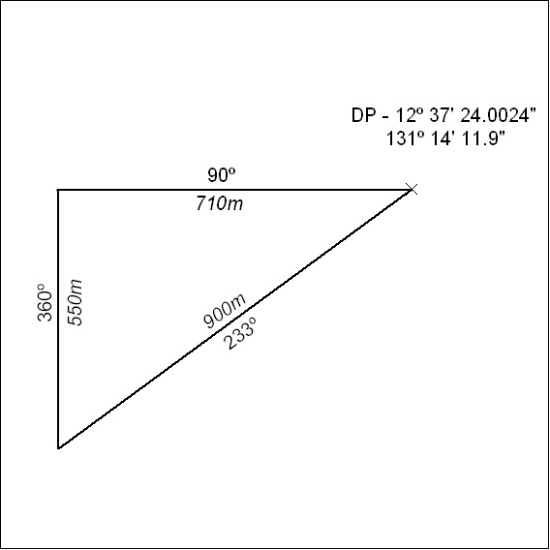 Mineral Titles Act 2010Mineral Titles Act 2010NOTICE OF LAND CEASING TO BE A MINERAL TITLE AREANOTICE OF LAND CEASING TO BE A MINERAL TITLE AREATitle Type and Number:Extractive Mineral Permit 27935Area ceased on:27 May 2020Area:39.00 HectareLocality:NOONAMAHName of Applicants(s)Holder(s):100% OSTOJIC GROUP PTY LTD* [ACN. 009 629 805]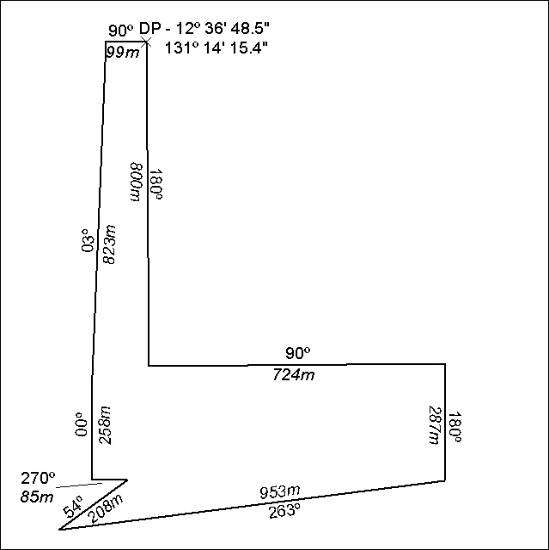 